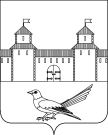 от 04.09.2017 № 1497-пО разрешении на использование земельных участков	В соответствии со статьями 39.33, 39.34, 39.35 Земельного кодекса Российской Федерации от 25.10.2001 № 136-ФЗ, постановлением Правительства Российской Федерации от 27.11.2014 № 1244 «Об утверждении Правил выдачи разрешения на использование земель или земельного участка, находящихся в государственной или муниципальной собственности», постановлением Правительства Российской Федерации от 03.12.2014 № 1300 «Об утверждении перечня видов объектов, размещение которых может осуществляться на землях или земельных участках, находящихся в государственной или муниципальной собственности, без предоставления земельных участков и установления сервитутов», руководствуясь статьями 32, 35, 40 Устава муниципального образования Сорочинский городской округ Оренбургской области и поданным заявлением (вх. № 5507 от 08.08.2017) администрация Сорочинского городского округа Оренбургской области постановляет:1. Разрешить филиалу акционерного общества «Газпром газораспределение Оренбург» в г. Сорочинске (Сорочинскмежрайгаз) использование земельных участков, расположенных по адресу: Оренбургская обл., г. Сорочинск, в границах земельного квартала 56:45:0101053, площадью 857,5 кв.м., в целях строительства газопровода к объекту: жилой дом № 38 «А» по ул. Нагорная, согласно схемы приложенной к заявлению. Сроком до 21.03.2018.  2. Данное разрешение не дает право на строительство или реконструкцию объектов капитального строительства.3. В случае если использование земельного участка, либо его части, на основании данного разрешения привело к порче или уничтожению плодородного слоя почвы в границах такого земельного участка, либо его части, лицо, которому выдано данное разрешение, обязано: 3.1. привести такой земельный участок, либо его части в состояние, пригодное для его использования в соответствии с разрешенным использованием;3.2. выполнить необходимые работы по рекультивации такого земельного участка, либо его части.4. Действие разрешения на использование земельного участка, указанное в пункте 1 настоящего постановления, прекращается досрочно со дня предоставления земельного участка физическим и юридическим лицам.4.1. Уведомление о досрочном прекращении разрешения на использование земельного участка, направляется администрацией Сорочинского городского округа Оренбургской области заявителю, в течение 10 дней со дня принятия решения о предоставлении земельного участка, указанного в пункте 1 настоящего постановления, физическим и юридическим лицам.5. Контроль за исполнением настоящего постановления возложить на главного архитектора муниципального образования Сорочинский городской округ Крестьянова А.Ф.6. Настоящее постановление вступает в силу после его официального опубликования на Портале муниципального образования Сорочинский городской округ Оренбургской области в сети «Интернет» (www.sorochinsk56.ru).  И.о. главы муниципального образования Сорочинский городской округ – первый заместитель главы администрации городскогоокруга по оперативному управлению 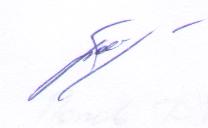 муниципальным хозяйством                                                                А.А. БогдановРазослано: в дело, прокуратуре, Управлению архитектуры, Аношину В.В., заявителю.Администрация Сорочинского городского округа Оренбургской областиП О С Т А Н О В Л Е Н И Е 